Warszawa, 24 stycznia 2023 r.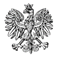 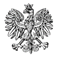 WPS-II.431.1.41.2022.IK								Pani 								Katarzyna Woźnica								Kierownik								Domu Opieki „Feniks”
								ul. Moniuszki 30
								05-400 Otwock
ZALECENIA POKONTROLNENa podstawie art. 126, art. 127 w związku z art. 22 pkt 10 ustawy z dnia 12 marca 2004 r. o pomocy społecznej (Dz. U. z 2021 r. poz. 2268 z późn. zm.) zwanej dalej „ustawą”, oraz rozporządzenia Ministra Rodziny i Polityki Społecznej z dnia 9 grudnia 2020 r. w sprawie nadzoru i kontroli w pomocy społecznej (Dz. U. z 2020 r. poz. 2285 z późn. zm.), inspektorzy Wydziału Polityki Społecznej Mazowieckiego Urzędu Wojewódzkiego w Warszawie przeprowadzili w dniach 28 i 29  września 2022 r. kontrolę kompleksową w placówce zapewniającej całodobową opiekę, pod nazwą Dom Opieki „Feniks” w Otwocku, przy ul. Moniuszki 30, 05-400 Otwock.Zakres postępowania kontrolnego obejmował standard usług socjalno – bytowych 
i przestrzeganie praw mieszkańców, zgodność zatrudnienia pracowników z wymaganymi kwalifikacjami w okresie od 1 stycznia 2021 r. do dnia kontroli.
Podmiot prowadzący placówkę uzyskał zezwolenie Wojewody Mazowieckiego na prowadzenie w ramach działalności gospodarczej placówki zapewniającej całodobową opiekę osobom niepełnosprawnym, przewlekle chorym lub osobom w podeszłym wieku, o którym mowa w ustawie, decyzją Wojewody Mazowieckiego nr 1967/2013 z 16 września 2013 r. – na czas nieokreślony. Decyzją Wojewody Mazowieckiego nr 105/2021 z 30 kwietnia 2021 r. zwiększono liczbę miejsc z 19 na 55. Kierownikiem placówki jest Pani Katarzyna Woźnica.W dniu kontroli mieszkańcy mieli zapewnioną całodobową opiekę, posiłki, indywidualne miejsca do spania oraz przechowywania swoich rzeczy, wyglądali na zadbanych oraz mieli możliwość kontaktu z bliskimi. Jednak podczas kontroli kompleksowej stwierdzono następujące nieprawidłowości:- brak zatrudnienia w wymaganym wymiarze czasu pracy  odpowiednio wykwalifikowanego personelu, o którym mowa w treści art. 68 a pkt 4 i 5 ustawy o pomocy społecznej; - brak dokumentów umożliwiających zweryfikowanie faktycznego czasu pracy zatrudnionego personelu.
Szczegółowe wyniki, ocena skontrolowanej działalności, przyczyny i skutki stwierdzonych uchybień zostały przedstawione w protokole z kontroli, podpisanym przez kierownika placówki bez zastrzeżeń w dniu 4 stycznia 2023 r.Wobec przedstawionej oceny dotyczącej funkcjonowania jednostki poddanej kontroli, stosownie do art. 128 ustawy, zwracam się o realizację następujących zaleceń pokontrolnych:Niezwłocznie podjąć działania mające na celu zapewnienie zatrudnienia pracowników świadczących usługi opiekuńcze zgodnie z art. 68a pkt 4 i 5 ustawy.Prowadzić dokumentację  umożliwiającą  zweryfikowanie faktycznego czasu pracy zatrudnionego personelu.PouczenieZgodnie z art. 128 ustawy z dnia 12 marca 2004 r. o pomocy społecznej (Dz.U. z 2021 r. poz. 2268 z późn. zm.) kontrolowana jednostka może, w terminie 7 dni od dnia otrzymania zaleceń pokontrolnych, zgłosić do nich zastrzeżenia do Wojewody Mazowieckiego za pośrednictwem Wydziału Polityki Społecznej.O sposobie realizacji zaleceń pokontrolnych należy w terminie 30 dni powiadomić Wydział Polityki Społecznej Mazowieckiego Urzędu Wojewódzkiego w Warszawie.Zgodnie z art. 130 ust. 1 ustawy z dnia 12 marca 2004 r. o pomocy społecznej 
(Dz.U. z 2021 r. poz. 2268 z późn. zm.), kto nie realizuje zaleceń pokontrolnych – podlega karze pieniężnej w wysokości od 500 zł do 12.000 zł.z up. WOJEWODY MAZOWIECKIEGOKinga JuraZastępca Dyrektora							          Wydziału Polityki SpołecznejOtrzymują: 
1. Pani Hanna Malesa, ul. Stanisława Moniuszki 30, 05-400 Otwock
2. Pani Katarzyna Woźnica, ul. Stanisława Moniuszki 30, 05-400 Otwock
3. Pan Adam Malesa, ul. Stanisława Moniuszki 30, 05-400 Otwock  
4. aa.
